         Внеклассное мероприятие     « Поклонимся великим тем годам…»Памяти наших прадедов, дедов, памяти солдат и офицеров Советской Армии, павших на фронтах Великой Отечественной войны 1941–1945 годов посвящается Форма проведения : Устный журнал.Цели проведения:Обучающая: Учится готовить публичное выступление , подбирать материал на заданную тему.Развивающая:Уметь анализировать , выделять главное , сделать вывод.Воспитательная:формировать у студентов  знания о Великой Отечественной войне 1941 - 1945 г, ее защитниках и подвигах; способствовать нравственно - патриотическому воспитанию ; воспитывать патриотические чувства, историческую память, уважение к старшему поколению. Задачи:Формировать опыт проведения массового мероприятия.Формировать чувство гражданственности , патриотизма.Оформление:Выставка книг и журналов о Великой Отечественной Войне.Презентация «Поклонимся великим тем годам…»Фрагмент фильма о начале Великой Отечественной Войны.Фрагмент видеозаписи к песне « Священная война».Видиозапись  «Минута молчания» .Основные формы работы на подготовительном этапе:Встреча с ветераном – участником Великой Отечественной Войны , прошедшим славный путь  от Волги до Эльбы , Коротковым Б.П.Просмотр видеосюжетов , фильмов  о Великой Отечественной Войне .Знакомство с материалами газеты «Северная правда» , краеведческого журнала    «Губернский дом» о Короткове Б.П.Знакомство  с  материалами семейного фотоальбома Короткова Б.П.     Внеклассное мероприятие     « Поклонимся великим тем годам…»Бывают события, которые со временем стираются из памяти народной, становятся достоянием архивов. Но есть события, значение которых с годами не только не уменьшается, а, напротив, с каждым новым десятилетием приобретают особую значимость, становятся бессмертными.К таким событиям относится победа нашего народа в Великой Отечественной войне, годовщину которой мы сегодня отмечаем.Прошло более 60 лет с того последнего военного дня, но не тускнеет от времени память о подвигах героев. 9 Мая праздник необычный. Всякий праздник – это, прежде всего, радость, веселье и смех. А 9 Мая - праздник “с сединою на висках”, “радость со слезами на глазах”; праздник, на котором праздничные букеты переплетаются с траурными венками.Презентация «Поклонимся великим тем годам…»Вспомним, как наш народ шел к этой Победе.На рассвете 22 июня 1941 года, в один из самых длинных дней в году, Германия начала войну против Советского Союза . Началась Великая Отечественная война Советского народа против фашистских захватчиков.Казалось, было холодно цветам,
И от росы они слегка поблекли,
Зарю, что шла по травам и кустам,
Обшарили немецкие бинокли.
Цветок, в росинках весь, к цветку приник,
И пограничник протянул к ним руки.
А немцы, кончив кофе пить, в тот миг
Влезали в танки, закрывали люки.
Такою все дышало тишиной,
Что вся земля еще спала, казалось,
Кто знал, что между миром и войной
Всего каких-то пять минут осталось.Фрагмент видеофильма о начале Великой Отечественной войны.Фашисты решили уничтожить наше государство, захватить земли и богатства СССР, истребить как можно больше советских людей, а выживших – обратить в рабов. Вступив на советскую землю, гитлеровцы совершали чудовищные зверства, проводили массовые расстрелы. В обращении фашистского командования к солдатам Восточного фронта в 1941 г. говорилось: “У тебя нет сердца и нервов… Уничтожь в себе жалость и сострадание – убивай всякого русского, советского, не останавливайся, если перед тобой старик или женщина, девочка или мальчик…”.Над советским народом нависла страшная угроза истребления и порабощения. Решался вопрос о жизни и смерти. Это было суровое испытание. В первые часы войны правительство обратилось к армии и народу с призывом встать на защиту Родины, подняться всем на Великую Отечественную войну против фашистских поработителей. Обращение заканчивалось словами: “Наше дело правое. Враг будет разбит. Победа будет за нами!”Небывалый патриотический подъем охватил всех советских людей. Прямо с полей и фабрик, бросая мирные занятия, военнообязанные граждане шли на призывные пункты. Вместе с ними приходили юноши и старики, просили отправить их на фронт. Вчерашние школьники становились солдатами.Фрагмент видеозаписи документальных кадров к песне “Священная война”.Каждый человек Советской страны плечом к плечу встал на защиту своей Родины. Мужчины сражались с врагом. Женщины, дети, старики трудились в тылу: работали на заводах и фабриках, строили оборонительные сооружения, шили одежду для солдат, собирали посылки на фронт…   Видеофрагмент о работе в тылу.Благодаря советскому солдату, который сокрушил врага в Сталинграде, окончательно сломил хребет агрессору в битве на Курской дуге, форсировал Днепр и Вислу, Одер и Дунай, Европа и мир избавились от смертельной опасности.Песня М. Ножкина “Последний бой” У  каждого из нас , сидящих в зале студентов ,есть в истории семьи пробелы .Мы попробовали нарисовать генеалогическое древо своей семьи и получилось ,что война касается каждого из нас . Давайте посмотрим некоторые.Презентация «Древо жизни»Сегодня у нас в гостях Коротков Борис Павлович ,ветеран Великой Отечественной войны ,прошедший славный боевой путь вместе со своим отцом в составе Ярославской коммунистической       дивизии  ,от Волги до Эльбы.Выступление гостя.1418 дней и ночей длилась Великая Отечественная война. Враг нашего народа и всего человечества был разбит. 24 июня 1945 года на Параде Победы Москва чествовала героев, а у Мавзолея Ленина на Красной площади лежали поверженные гитлеровские знамена (штандарты). Народ выстоял! Страна победила!Исторический день 9 Мая стал Днем Победы над фашистской Германией.Он пришел широким, твердым шагом,
День, когда утих последний гром,
День, когда над взорванным рейхстагом
Стяг победы полыхнул огнем.Тех событий вестник непременный,
Майский ветер обежал страну
И швырнул на каждую антенну
Радостную радиоволну.И, в домах не в силах оставаться
От таких волнующих вестей,
Люди выходили обниматься
На просторы гулких площадей.Что-то пели, плакали, кричали,
Незнакомый сразу близким стал.
Всех военных не щадя качали:
Все равно, солдат иль генерал!Вот она, высокая минута:
Музыка, букеты свежих роз…
И в огнях победного салюта
Искорки людских счастливых слез… 
Именно Советский Союз на своих плечах вынес основную тяжесть войны. Мир восхищается советскими солдатами, военными руководителями. Не было равных советскому человеку в стойкости, мужестве и мастерстве. Подвиг нашего народа настолько беспримерен, насколько память непреходяща.Склоняя головы перед светлой памятью погибших, освободим сердца от гнева и жестокости. Вспомним, что мы сыны и дочери великого народа и будем достойны его.Поклонимся же низко тем, кто положил свою жизнь на алтарь Отечества, почтим минутой молчания их память.Все встают. Звук метронома отсчитывает секунды.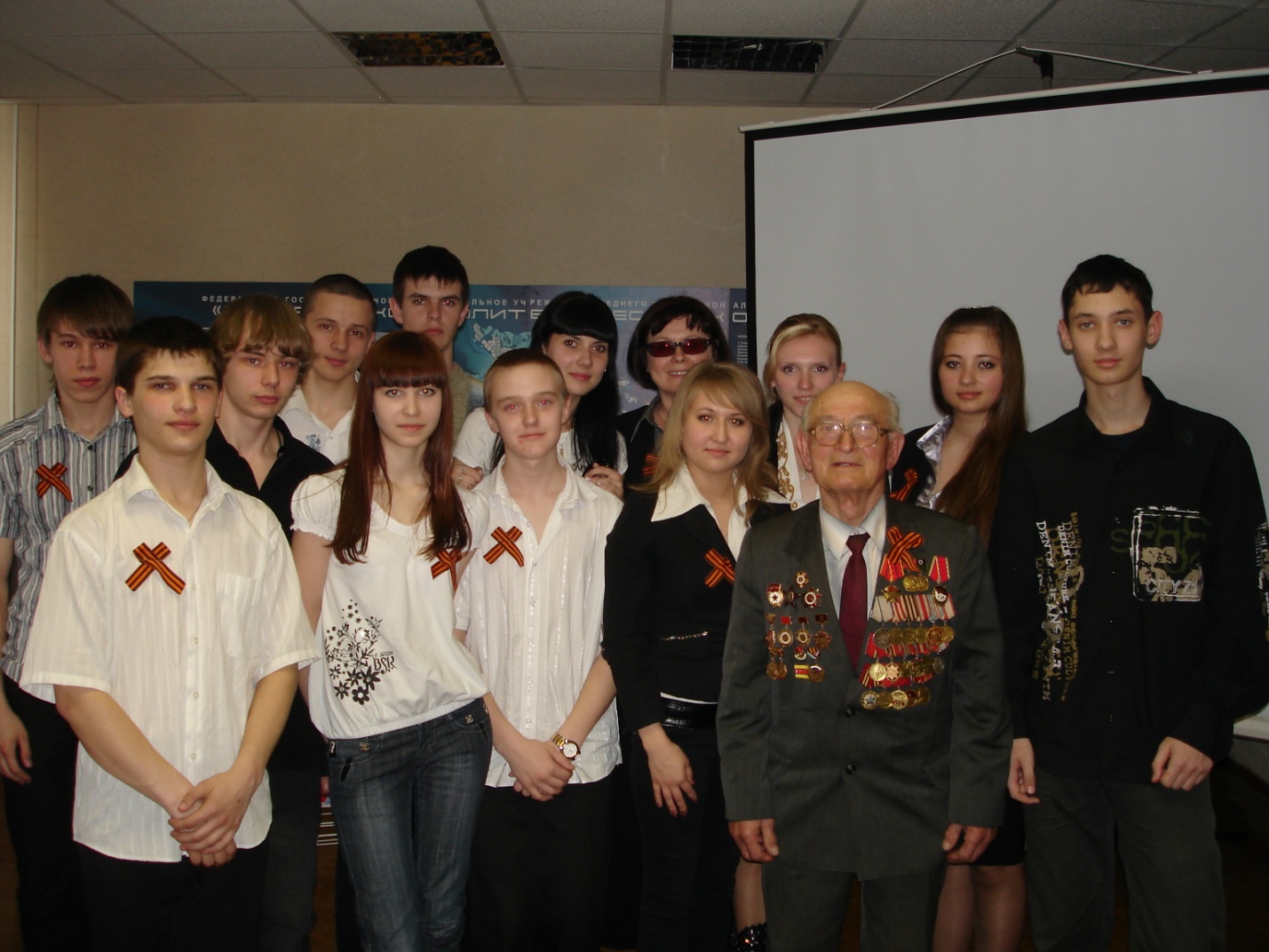                Ветеран Великой Отечественной Войны Коротков Б .П.       со студентами Костромского политехнического колледжа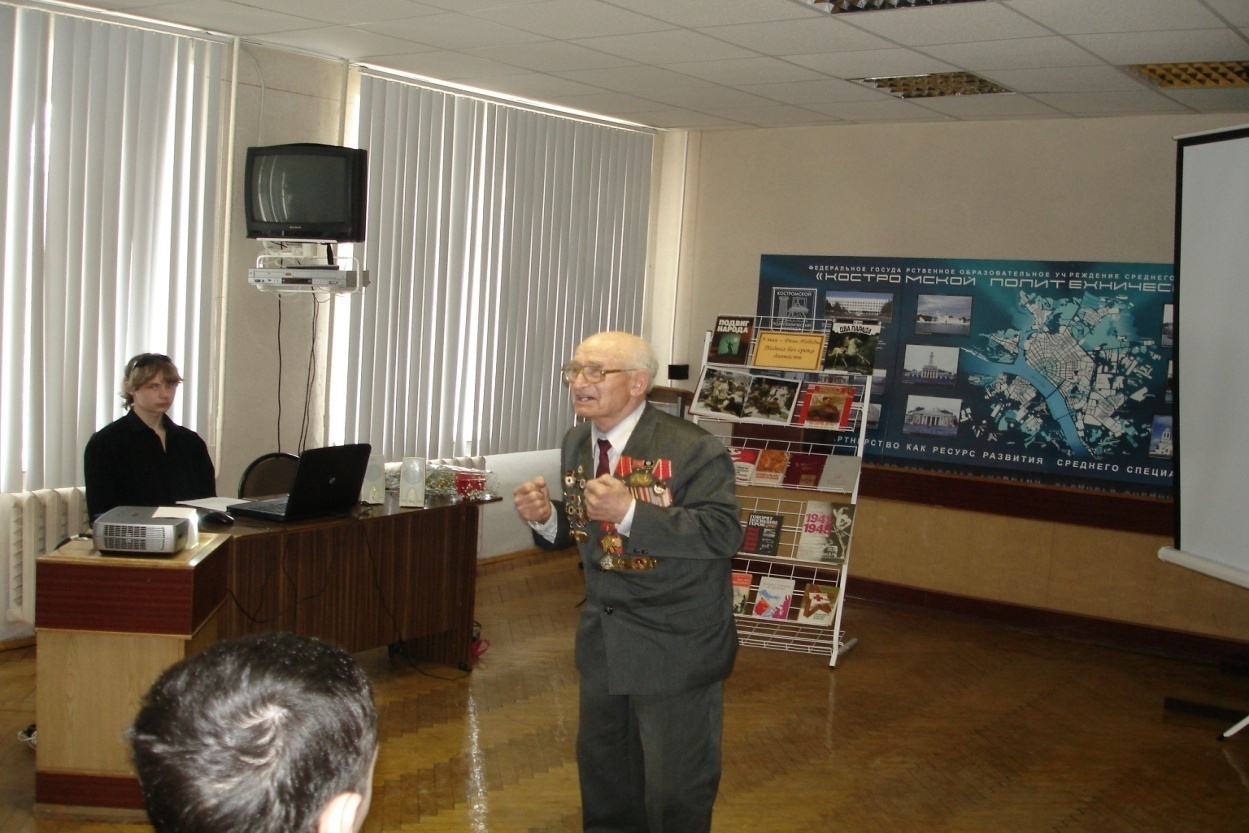 Коротков Б . П . на встрече со студентами         Костромского политехнического колледжа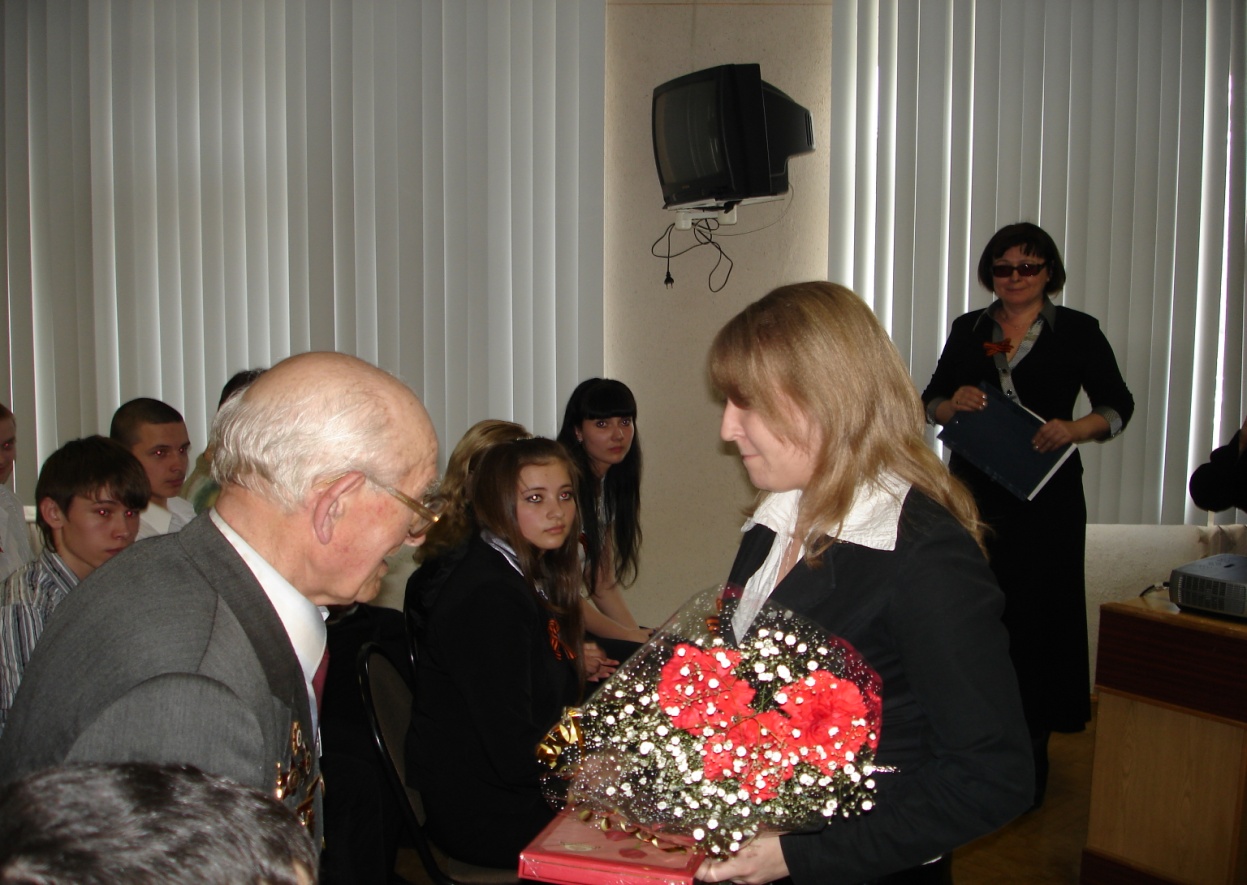 « Патриотизм  -  это умение любить свой народ . 					а не ненавидеть других»Д.С ЛихачевВ государственной концепции патриотического воспитания граждан РФ и разработанной на её основе государственной программе «Патриотическое воспитание граждан Российской Федерации на 2006–2010гг.» подчеркивается особое значение формирования у молодежи гражданственности и патриотизма как важнейших духовно-нравственных и социальных ценностей поколения российских граждан, вступивших в третье тысячелетие. Патриотизм относится к числу идеалов, утрата которых делает общество нежизнеспособным. Идея патриотизма, составляющая на протяжении тысячелетней отечественной истории консолидирующее начало российского общества, сегодня претерпела определенные изменения, может и должна стать тем стержнем, вокруг которого сформируется сознательно избираемая, активная, деятельная патриотическая позиция молодежи, обеспечивающая её готовность и способность к активным действиям во благо Родины. Сегодня мы должны понять, что патриотическое воспитание является необходимым условием существования страны. Патриотизм - довольно сложный социально-исторический, культурный и духовный феномен, который включает в себя объективные и субъективные проявления, имеет свою структуру и динамику. Патриотизм – это особый «срез» бытия общества, в котором рождаются и сохраняются наиболее существенные стороны общественной жизни . Здесь формируется особый настрой сознания и ценностных установок населения конкретной страны, а также конкретной профессиональной группы, конкретной организации, конкретного учебного учреждении.Патриотическое воспитание в нашем учебном заведении основывается на принципах: служения Отечеству;исторической и социальной памяти;межпоколенной преемственности духовного опыта; гордости и великодушия в осмыслении реальности исторического прошлого; сакральности символов и смыслов Отечества; опоры на культурные, исторические, боевые и трудовые традиции; В колледже проводятся различные мероприятия: на протяжении многих лет ведется поисковая работа, студенты участвуют в различных акциях районного и городского комитета по дела молодежи,. Богатейший опыт организации воспитательной работы в колледже показывает, что эффективность патриотического воспитания значительно повышается, когда к участию в нём привлекаются ветераны труда, ветераны Великой Отечественной войны , выпускники колледжа, родители  , деды и прадеды студентов.